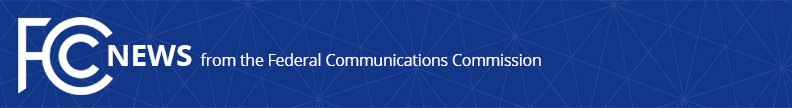 Media Contact: Will Wiquist, (202) 418-0509will.wiquist@fcc.govFor Immediate ReleaseFCC DEMANDS TWO MORE COMPANIES IMMEDIATELY STOP FACILITATING ILLEGAL ROBOCALL CAMPAIGNSThese Are the Third Tranche of Enforcement Bureau Cease and Desist Letters  -- WASHINGTON, May 18, 2021—FCC Acting Chairwoman Jessica Rosenworcel today announced the latest FCC action to combat illegal robocalls and spoofing campaigns that target and defraud consumers.  The FCC’s Enforcement Bureau sent cease and desist letters to VaultTel Solutions and Prestige DR VoIP demanding that they immediately cease carrying illegal robocall campaigns on their networks and report to the Commission the concrete steps they implemented to prevent a recurrence of these operations. “We need to use every tool we have to get these junk calls off of our networks,” said Rosenworcel. “From these new cease-and-desist letters to STIR/SHAKEN implementation to large fines and our robocall mitigation database, we are going to do everything we can to protect consumers from these nuisance calls. We’re not going to stop until we get robocallers, spoofers, and scammers off the line.”Investigations by the Enforcement Bureau, in conjunction with the industry-led Traceback Consortium, indicate that these companies each transmitted multiple illegal robocall campaigns on their networks.  The FCC has made clear that, should this practice not end immediately, other network operators will be authorized to block traffic from these companies altogether.  The Bureau issued similar letters to other companies in March and April.  In response to the previous letters, most of those companies appear to have stopped facilitating robocall campaigns and taken steps to prevent reoccurrences.  The FCC will continue to monitor all these companies’ activities and, should a reoccurrence take place, stands ready to authorize the blocking of traffic from any of these duly warned companies. Today’s letters make clear that VaultTel Solutions and Prestige DR VoIP must take steps to “effectively mitigate illegal traffic” within 48 hours.  If they fail to inform the Commission and the Traceback Consortium within fourteen days of the steps taken to implement effective measures to prevent their clients from using their network to make illegal calls.  If they do not take such steps, other networks will be authorized to block traffic from these companies. ###
Media Relations: (202) 418-0500 / ASL: (844) 432-2275 / Twitter: @FCC / www.fcc.gov This is an unofficial announcement of Commission action.  Release of the full text of a Commission order constitutes official action.  See MCI v. FCC, 515 F.2d 385 (D.C. Cir. 1974).